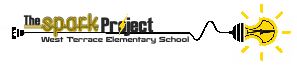 After School Class ScheduleSEPTEMBER 2015◄ August 2015~ September 2015 ~~ September 2015 ~~ September 2015 ~~ September 2015 ~~ September 2015 ~Oct 2015 ►SunMonTueWedThuFriSat1 2 3 4 5 6 7 LABOR DAY!8 9  SPARK Cello Class 3:15 – 4:1510  SPARK Violin Class 3:15 – 4:1511 12 13 14  SPARK Cello Class  3:15 – 4:1515 16  SPARK Violin Class 3:15 – 4:1517  SPARK Violin Class 3:15 – 4:1518 19 20 21  SPARK Cello Class  3:15 – 4:1522 23  SPARK Cello Class  3:15 – 4:1524 SPARK Violin Class 3:15 – 4:1525 26 27 28  SPARK Cello Class  3:15 – 4:1529 30  SPARK Violin Class 3:15 – 4:15Notes:Notes:Notes: